                 Ҡ А Р А Р						ПОСТАНОВЛЕНИЕ       04 октябрь  2019 й.	                      № 87	               04 октября 2019 г.«Об изменении адреса жилого дома»В соответствии с постановлением правительства РФ от 19.11.2014 г. № 1221 «Об утверждении правил присвоения, изменения и аннулирования адресов», в целях обеспечения учета и оформления земельных участков,  ПОСТАНОВЛЯЮ:1. Изменить адрес жилого дома, расположенный на земельном участке с кадастровым номером 02:53:110301:23, имеющего адресные ориентиры Республика Башкортостан, Шаранский р-н, д.Урсаево, ул.Шоссейная, д.34 «452630, Республика Башкортостан, Шаранский р-н, д.Урсаево, ул.Шоссейная, д.46»2. Контроль за исполнением  настоящего постановления возложить на управляющего делами администрации сельского поселения Акбарисовский сельсовет муниципального района Шаранский район.И.о. главы сельского поселения       				Г.Р.РинатоваБашкортостан РеспубликаһыныңШаран районымуниципаль районыныңАкбарыс ауыл Советыауыл биләмәһе ХакимиәтеАкбарыс ауылы, Мәктәп урамы, 2 тел.(34769) 2-33-87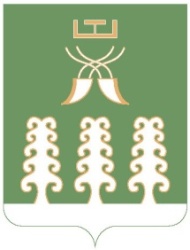 Администрация сельского поселенияАкбарисовский сельсоветмуниципального районаШаранский районРеспублики Башкортостанс. Акбарисово, ул.Школьная,2 тел.(34769) 2-33-87